Łódź, dnia 24 marca 2020 r.PRI.152.2.2.2020.EZZawiadomienie o odstąpieniu od zapytania ofertowegoNawiązując do zapytania ofertowego dotyczącego „Organizacji konferencji 
w ramach międzynarodowego projektu pn. „RESearch centers of Excellence in the Textile sector” – RESET”, Zamawiający informuje, iż na mając na względzie stan zagrożenia epidemicznego na świecie oraz w oparciu o § 3 pkt. 2 Regulaminu aplikacji webowej Zapytania, podjął decyzję o odstąpieniu od zapytania ofertowego.Jednocześnie Zamawiający informuje, iż zapytanie ofertowe zostanie wznowione w momencie ustania zagrożenia epidemicznego.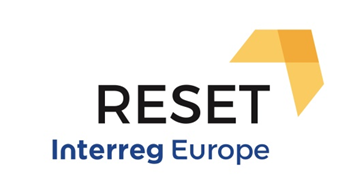 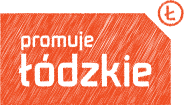 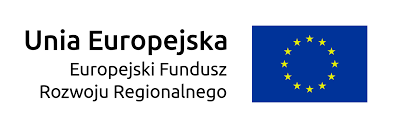 